Content of the Market ConsultationSolactive AG has decided to conduct a Market Consultation with regard to changing its Index Methodology of the following Indices (the ‘Indices’):Rationale for Market Consultation Due to the development in the Cannabis market Solactive AG considers to lower the selection criteria in terms of Market Capitalization, Average Daily Value Traded and minimum Stock Price to adapt to the changing Cannabis market environment and strong volatility. Solactive AG intends to ensure that the universe of eligible companies does not fall below 15 Index Components, therefore additional steps of relaxation would be applied to the new thresholds mentioned in the proposed changes. More specifically, the new minimum thresholds of Market Capitalization and Average Daily Value Traded will be relaxed stepwise by 10% until 15 Index Components are selected. The relaxation would not apply to the minimum Stock Price to selection of 15 Index Components. Please see below a detailed illustration of the proposed methodology changes.Changes to the Index GuidelineOLD WORDING:2.1 Selection of the Index componentsThe initial composition of the Index as well as any ongoing adjustment are based on the following non-discretionary rules: On the Selection Days, Solactive AG defines the Index Universe as outlined in Section 4. The selection of the Index Components proceeds as follows.The Index applies different selection criteria to current Index Constituents and Non-Constituents as highlighted in columns one and two in the table below. All companies fulfilling these criteria are added to the Index with a maximum allowable weight as highlighted in column three in the table below.NEW WORDING:2.1 Selection of the Index componentsThe initial composition of the Index as well as any ongoing adjustment are based on the following non-discretionary rules: On the Selection Days, Solactive AG defines the Index Universe as outlined in Section 4. The selection of the Index Components proceeds as follows.The Index applies different selection criteria to current Index Constituents and Non-Constituents as highlighted in columns one and two in the table below. All companies fulfilling these criteria are added to the Index with a maximum allowable weight as highlighted in column three in the table below.If the application of selection criteria above results in less than 15 Index Components, the minimum criteria (Row 2.) will be relaxed stepwise by 10% until 15 Index Components are selected. The above-mentioned steps of relaxation do not apply for the security’s price. The table below shows an illustration for the thresholds under a first step of relaxation (i.e. reducing Market Capitalization and ADV over 90 Days by 10%).Defined terms used in this Market Consultation document, but not defined herein, have the meaning assigned to them in the respective index guideline of the Indices. Feedback on the proposed changesIf you would like to share your thoughts with Solactive, please use this consultation form and provide us with your personal details and those of your organization. Solactive is inviting all stakeholders and interested third parties to evaluate the proposed changes to the Methodology for the North American MOC Marijuana Index and welcomes any feedback on how this may affect and/or improve their use of Solactive indices. Consultation ProcedureStakeholders and third parties who are interested in participating in this Market Consultation, are invited to respond until November 11th, 2020 (cob).Subject to feedback received on this Market Consultation, the changes mentioned above are intended to become effective on November 18th , 2020.Please send your feedback via email to compliance@solactive.com, specifying “Market Consultation Solactive North American MOC Marijuana Index” as the subject of the email, or via postal mail to:	Solactive AGPlatz der Einheit 1 60327 Frankfurt am Main Germany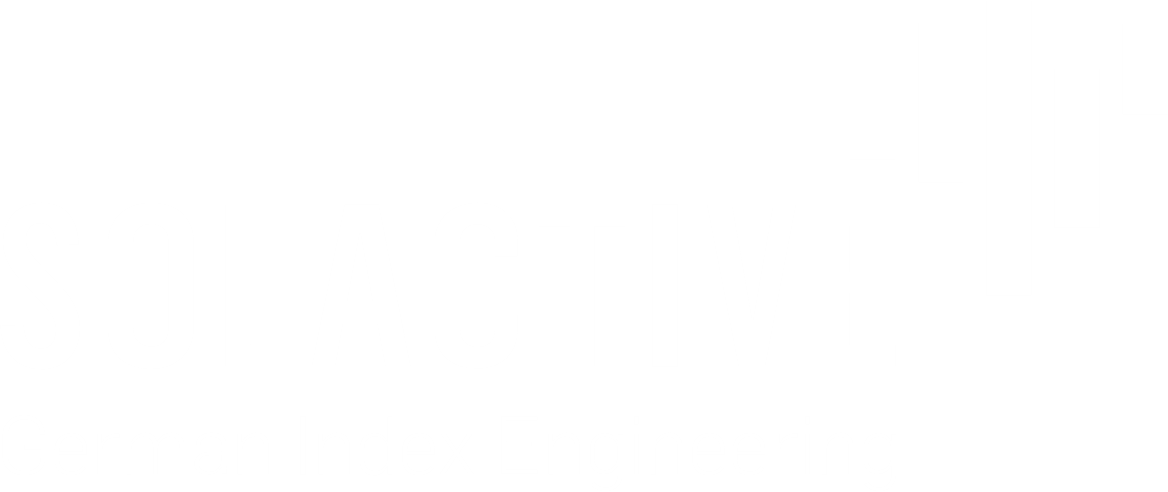 NAMERICISINThe North American MOC Marijuana Index NTRThe North American MOC Marijuana Index TR.BAMMARN.BAMMARTDE000SLA7WM7DE000SLA7WN5Inclusion criteria for companies not yet included in the IndexInclusion criteria for existing Index ComponentsMaximum Weight for individual securityMarket Capitalization of at least CAD 400,000,000Average Daily Value Traded (“ADV”) over the past 30 Trading Days up to and including the Selection Day of at least CAD 3,000,000The security’s price must exceed CAD 3.00Market Capitalization of at least CAD 360,000,000Average Daily Value Traded (“ADV”) over the past 30 Trading Days up to and including the Selection Day of at least CAD 2,000,000The security’s price must exceed CAD 3.0010%Market Capitalization of at least CAD 200,000,000Average Daily Value Traded (“ADV”) over the past 30 Trading Days up to and including the Selection Day of at least CAD 1,500,000The security’s price must exceed CAD 1.00Market Capitalization of at least CAD 180,000,000Average Daily Value Traded (“ADV”) over the past 30 Trading Days up to and including the Selection Day of at least CAD 1,200,000The security’s price must exceed CAD 1.006%1.2.3.Inclusion criteria for companies not yet included in the IndexInclusion criteria for existing Index ComponentsMaximum Weight for individual security1.Market Capitalization of at least CAD 400,000,000Average Daily Value Traded (“ADV”) over the past 90 Trading Days up to and including the Selection Day of at least CAD 3,000,000The security’s price must exceed CAD 3.00Market Capitalization of at least CAD 360,000,000Average Daily Value Traded (“ADV”) over the past 90 Trading Days up to and including the Selection Day of at least CAD 2,000,000The security’s price must exceed CAD 3.0010%2..Market Capitalization of at least CAD 140,000,000Average Daily Value Traded (“ADV”) over the past 90 Trading Days up to and including the Selection Day of at least CAD 1,000,000The security’s price must exceed CAD 0.80Market Capitalization of at least CAD 120,000,000Average Daily Value Traded (“ADV”) over the past 90 Trading Days up to and including the Selection Day of at least CAD 800,00The security’s price must exceed CAD 0.806%2.Market Capitalization of at least CAD 126,000,000Average Daily Value Traded (“ADV”) over the past 90 Trading Days up to and including the Selection Day of at least CAD 900,000The security’s price must exceed CAD 0.80Market Capitalization of at least CAD 108,000,000Average Daily Value Traded (“ADV”) over the past 90 Trading Days up to and including the Selection Day of at least CAD 720,000The security’s price must exceed CAD 0.806%NameFunctionOrganizationEmailPhoneConfidentiality (Y/N)Should you have any additional questions regarding the consultative question in particular, please do not hesitate to contact us via above email address. 